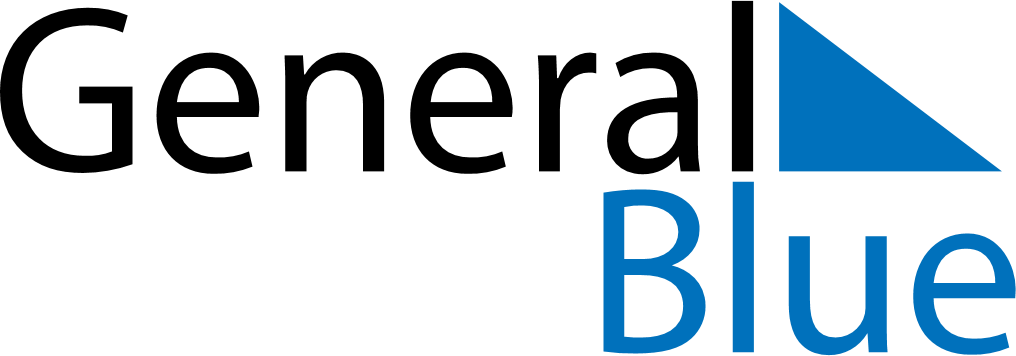 Weekly CalendarJune 29, 2026 - July 5, 2026Weekly CalendarJune 29, 2026 - July 5, 2026MondayJun 29MondayJun 29TuesdayJun 30WednesdayJul 01WednesdayJul 01ThursdayJul 02FridayJul 03FridayJul 03SaturdayJul 04SundayJul 05SundayJul 05My Notes